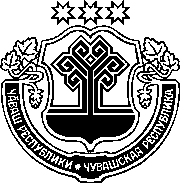 ЗаконЧувашской РеспубликиО внесении изменений В закон ЧУВАШСКОЙ РЕСПУБЛИКИ"ОБ УПОЛНОМОЧЕННОМ ПО ПРАВАМ РЕБЕНКА В ЧУВАШСКОЙ РЕСПУБЛИКЕ"ПринятГосударственным СоветомЧувашской Республики17 ноября 2020 годаСтатья 1 Внести в Закон Чувашской Республики от 2 октября 2012 года № 55 
"Об Уполномоченном по правам ребенка в Чувашской Республике" (газета "Республика", 2012, 5 октября; Собрание законодательства Чувашской Республики, 2013, № 3, 7; 2014, № 6, 12; 2015, № 5; 2016, № 2; 2017, № 5; газета "Республика", 2017, 27 декабря; 2019, 15 февраля, 15 мая; 2020, 18 марта) следующие изменения:1) в статье 6:а) в части 1 слова "тайным голосованием" исключить;б) часть 7 изложить в следующей редакции:"7. В случае, если в результате голосования кандидатура на должность Уполномоченного, согласованная с Уполномоченным при Президенте Российской Федерации по правам ребенка, не набрала необходимого числа голосов, проводится повторное рассмотрение кандидатур на должность Уполномоченного в порядке, предусмотренном настоящей статьей.";2) абзац второй части 2 статьи 91 после слов "акций (долей участия, паев в уставных (складочных) капиталах организаций)," дополнить словами "цифровых финансовых активов, цифровой валюты,";3) в абзаце первом части 2 статьи 11 слова "тайным голосованием" исключить.Статья 21. Настоящий Закон вступает в силу по истечении десяти дней после дня его официального опубликования, за исключением пункта 2 статьи 1 настоящего Закона.2. Пункт 2 статьи 1 настоящего Закона вступает в силу с 1 января 2021 года.г. Чебоксары24 ноября 2020 года№ 101ГлаваЧувашской РеспубликиО. Николаев